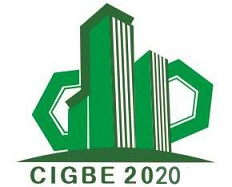 2020中国（青岛）装配式建筑及绿色建材展览会参展合同表（合同）2020年3月20-22日     青岛国际会展中心参展单位中文名称：参展单位英文名称：地址：邮编：联系人：职务：邮箱：电话：手机：传真：展览展示展位类型单价面积规格展位号展览展示精装展位¥11800元/9㎡展览展示标准展位¥9800元/9㎡展览展示  光地（36㎡）¥1000元/㎡广告宣传会议论坛费用总额小写：                    大写：小写：                    大写：小写：                    大写：小写：                    大写：小写：                    大写：请详细填写《参展报名表》并签字盖章后递交组委会，并于5个工作日内将费用汇入组委会指定账户。收到全款后，组委会将为参展单位开具税务局认可的等额发票。展会由博盛美（北京）展览展示有限公司负责款项收取、发票、现场服务等事项。组委会指定帐号为：
收款单位：博盛美（北京）展览展示有限公司
收款帐号11050165360000002382开户银行：建设银行北京丰台支行由不可抗拒因素致使展会不能如期举办（如战争、地震等自然灾害），主办单位有权更改展期，并不承担由此产生的任何法律经济责任。在组委会确认其参展资格后，若参展商单方面取消参展计划，其已付参展费用不予退还。本展会为专业展，概不接受与展示范围不符合的企业报名。参展商不得展出侵权假冒商品，不得转让转租展位，不得展出与展会无关商品。请详细填写《参展报名表》并签字盖章后递交组委会，并于5个工作日内将费用汇入组委会指定账户。收到全款后，组委会将为参展单位开具税务局认可的等额发票。展会由博盛美（北京）展览展示有限公司负责款项收取、发票、现场服务等事项。组委会指定帐号为：
收款单位：博盛美（北京）展览展示有限公司
收款帐号11050165360000002382开户银行：建设银行北京丰台支行由不可抗拒因素致使展会不能如期举办（如战争、地震等自然灾害），主办单位有权更改展期，并不承担由此产生的任何法律经济责任。在组委会确认其参展资格后，若参展商单方面取消参展计划，其已付参展费用不予退还。本展会为专业展，概不接受与展示范围不符合的企业报名。参展商不得展出侵权假冒商品，不得转让转租展位，不得展出与展会无关商品。请详细填写《参展报名表》并签字盖章后递交组委会，并于5个工作日内将费用汇入组委会指定账户。收到全款后，组委会将为参展单位开具税务局认可的等额发票。展会由博盛美（北京）展览展示有限公司负责款项收取、发票、现场服务等事项。组委会指定帐号为：
收款单位：博盛美（北京）展览展示有限公司
收款帐号11050165360000002382开户银行：建设银行北京丰台支行由不可抗拒因素致使展会不能如期举办（如战争、地震等自然灾害），主办单位有权更改展期，并不承担由此产生的任何法律经济责任。在组委会确认其参展资格后，若参展商单方面取消参展计划，其已付参展费用不予退还。本展会为专业展，概不接受与展示范围不符合的企业报名。参展商不得展出侵权假冒商品，不得转让转租展位，不得展出与展会无关商品。请详细填写《参展报名表》并签字盖章后递交组委会，并于5个工作日内将费用汇入组委会指定账户。收到全款后，组委会将为参展单位开具税务局认可的等额发票。展会由博盛美（北京）展览展示有限公司负责款项收取、发票、现场服务等事项。组委会指定帐号为：
收款单位：博盛美（北京）展览展示有限公司
收款帐号11050165360000002382开户银行：建设银行北京丰台支行由不可抗拒因素致使展会不能如期举办（如战争、地震等自然灾害），主办单位有权更改展期，并不承担由此产生的任何法律经济责任。在组委会确认其参展资格后，若参展商单方面取消参展计划，其已付参展费用不予退还。本展会为专业展，概不接受与展示范围不符合的企业报名。参展商不得展出侵权假冒商品，不得转让转租展位，不得展出与展会无关商品。请详细填写《参展报名表》并签字盖章后递交组委会，并于5个工作日内将费用汇入组委会指定账户。收到全款后，组委会将为参展单位开具税务局认可的等额发票。展会由博盛美（北京）展览展示有限公司负责款项收取、发票、现场服务等事项。组委会指定帐号为：
收款单位：博盛美（北京）展览展示有限公司
收款帐号11050165360000002382开户银行：建设银行北京丰台支行由不可抗拒因素致使展会不能如期举办（如战争、地震等自然灾害），主办单位有权更改展期，并不承担由此产生的任何法律经济责任。在组委会确认其参展资格后，若参展商单方面取消参展计划，其已付参展费用不予退还。本展会为专业展，概不接受与展示范围不符合的企业报名。参展商不得展出侵权假冒商品，不得转让转租展位，不得展出与展会无关商品。请详细填写《参展报名表》并签字盖章后递交组委会，并于5个工作日内将费用汇入组委会指定账户。收到全款后，组委会将为参展单位开具税务局认可的等额发票。展会由博盛美（北京）展览展示有限公司负责款项收取、发票、现场服务等事项。组委会指定帐号为：
收款单位：博盛美（北京）展览展示有限公司
收款帐号11050165360000002382开户银行：建设银行北京丰台支行由不可抗拒因素致使展会不能如期举办（如战争、地震等自然灾害），主办单位有权更改展期，并不承担由此产生的任何法律经济责任。在组委会确认其参展资格后，若参展商单方面取消参展计划，其已付参展费用不予退还。本展会为专业展，概不接受与展示范围不符合的企业报名。参展商不得展出侵权假冒商品，不得转让转租展位，不得展出与展会无关商品。参展单位确认以上内容此表填好后请传至：博盛美（北京）展览展示有限公司（印 章）授权代表签字盖章：北京市门头沟区三家店东街51号二层395联系人：梁飞 15313390231日    期：_________年_______月________日电  话： 010-63813325(印  章)E-mail： 43390902@qq.com